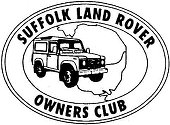 Suffolk Land Rover Owners ClubMembership Application Form 2017Joining Fee per member £5 + Membership Fee £30 per annum.  Additional adult member(s) living at same address: Joining fee £5 + Membership Fee £5 per annum.  Junior members under the age of 17: Joining fee £5 only, Membership Fee FOC per annum.  For members joining on or after 1st July: £5 joining fee + £20 membership fee.  Members joining on or after 1st December pay full price but will receive 13 months membership.  Membership is renewed on 1st January each year.  If you are unsure of the fees due please contact the Membership Secretary before returning this form.How would you like to receive your copy of the Nooze Magazine?Please enrol the above as members of Suffolk Land Rover Owners Club Ltd. I/We agree to be bound by the club’s rules.Please send this completed form with a cheque made payable to ‘Suffolk Land Rovers Owners Club’ toMembership Secretary - Mrs. Jane Bareham, 20 Camellia Crescent, Clacton on Sea, Essex, CO16 7ET.: 01255 484852 | : membership@slroc.uk.com | : www.slroc.uk.comPayment accepted by BACS, Account Number: 03928330 Sort Code: 20-22-67 Payee Reference: “NEW” and Your Last Name (ie NEW Smith), with thanksSLROC stores the information you give us electronically: This information will only be used for official club business.If you do not wish your information to be stored electronically please contact us.Admin OnlyType of membershipIf a re-join obtain previous membership number or estimated date of membershipMember’s details:Member’s details:Member’s details:Member’s details:Title:First name:First name:Last name:Additional Adult member’s details:Additional Adult member’s details:Additional Adult member’s details:Additional Adult member’s details:Title:First name:First name:Last name:Junior Members Details (Under the age of 17)Junior Members Details (Under the age of 17)Junior Members Details (Under the age of 17)Junior Members Details (Under the age of 17)DOB:First name:First name:Last Name:DOB:First name:First name:Last Name:Please attach details of any additional membersPlease attach details of any additional membersPlease attach details of any additional membersPlease attach details of any additional membersAddress:Address:Address:Address:Post Code:Post Code:Contact Telephone Number:Contact Telephone Number:Email address:Email address:Email address:Email address:PaperEmailed PDFBothSigned:Date:NewLate RenewalRe-joinFee PaidCSH | CHQ | BACSProposed by:NameNameSignature: Date:Seconded by:NameNameSignature: Date:Card Issued:Date: